ELEFANT NUMBER:NAME:Basic detailsDATE:LOCATION: inpatient department / sub-intensive unit / ICU / other:…….Complains, symptomsAbdominal pain: yes / no if yes: since when (hours):….……………………………………….. 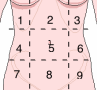 type: cramping / dull / sharp  intensity (1-10):…………………………………….. location: diffuse / localized  Please mark the location!  radiation:……………………………………………….. Patient’s stateBlood pressure (Hgmm):…………………… Heart rate (/minute):………………………… Body weight (kg):……………………………… Body height (cm):………………………………… Respiratory rate (/minute):………………. Body temperature (axillary °C): ……………………..  Oxygen saturation (%): …………………… Previous O2 therapy: yes/no Abdominal tenderness : yes / no Abdominal guarding: yes / no Jaundice: yes / noGlasgow Coma Scale (GCS):………………………………………. 
Eye response:
4 points: Spointsaneous eye opening
3 points: Eye opening in response any speech
2 points: Opening to response to pain
1 points: No eye opening

Motor Response:
6 points: Obeying command
5 points: Localizing response to pain
4 points: Withdraws to pain
3 points: Decorticate posture
2 points: Decerebrate posture
1 points: No verbal response

Verbal Response:
5 points: Oriented
4 points: Confused conversation
3 points: Inappropriate speech
2 points: Incomprehensible speech
1 points: No verbal response.4. Laboratory parametersOBLIGATORY PARAMETERS: 5. Imaging examinationsDoes the patient have pleural fluid: yes / no / no dataDoes the patient have lung infiltrate: yes / no / no dataDoes the patient have abnormal pancreatic structure: yes / no / no dataif yes: hypoechoic / hyperechoic / peripancreatic fluid / irregular and blurred conours / Wirsung dilatation (abve 1mm) / calcification / cyst / inhomogenous structure / fatty tissue infiltration / edematous pancreas / enlarged pancreas / hypodenz / hyperdenz / peripancreatic necrosis / pancreas necrosis / WON / no dataAscites: yes / no / no dataModified CTSI score:Abdominal US: yes / no / no dataif yes: description:……………………….Abdominal X-ray: yes / no / no dataif yes: description:……………………….Chest X-ray: yes / no / no dataif yes: description:……………………….Chest CT: yes / no / no dataif yes: description:……………………….Abdominal CT: yes / no / no dataif yes: description:……………………….MRCP: yes / no / no dataif yes: description:……………………….EUS: yes / no / no dataif yes: description:……………………….if yes: EUS controlled needle biopsy: yes / no / no data6. TherapyPlasmapheresis: yes / noNumber of cycles of plasmapheresis:….Details 1.:Beginning of plasmapheresisEnd of plasmapheresisThe amount of exchanged single blood volume (ml):………Details 2.:Beginning of plasmapheresisEnd of plasmapheresisThe amount of exchanged single blood volume (ml):………Details 3.:Beginning of plasmapheresisEnd of plasmapheresisThe amount of exchanged single blood volume (ml):………Insulin/heparin therapyInsulin: yes / noif yes(details can be added multiple times): when: 00:00 / 01:00 / 02:00 / 03:00 / 04:00 / 05:00 / 06:00 / 07:00 / 08:00 / 09:00 / 10:00 / 11:00 / 12:00 / 13:00 / 14:00 / 15:00 / 16:00 / 17:00 / 18:00 / 19:00 / 20:00 / 21:00 / 22:00 / 23:00 / 24:00dose:unit:if fluid, concentration:method of administration:Blood glucose level: yes / noif yes (details can be added multiple times):when: 00:00 / 01:00 / 02:00 / 03:00 / 04:00 / 05:00 / 06:00 / 07:00 / 08:00 / 09:00 / 10:00 / 11:00 / 12:00 / 13:00 / 14:00 / 15:00 / 16:00 / 17:00 / 18:00 / 19:00 / 20:00 / 21:00 / 22:00 / 23:00 / 24:00value (mmol/l):………Additional glucose/dextrose: yes / no if yes (details can be added multiple times):when: 00:00 / 01:00 / 02:00 / 03:00 / 04:00 / 05:00 / 06:00 / 07:00 / 08:00 / 09:00 / 10:00 / 11:00 / 12:00 / 13:00 / 14:00 / 15:00 / 16:00 / 17:00 / 18:00 / 19:00 / 20:00 / 21:00 / 22:00 / 23:00 / 24:00type: dextrose / glucoseamount (ml):………Heparin: yes / noif yes: daily dose:unit:if fluid, concentration:method of administration:Fluid therapy: yes / noif yes (details can be added multiple times):when: 00:00 / 01:00 / 02:00 / 03:00 / 04:00 / 05:00 / 06:00 / 07:00 / 08:00 / 09:00 / 10:00 / 11:00 / 12:00 / 13:00 / 14:00 / 15:00 / 16:00 / 17:00 / 18:00 / 19:00 / 20:00 / 21:00 / 22:00 / 23:00 / 24:00type of fluid: Isolyte / Ringer lactate / Sterofundinamount (ml):………Total amount (ml):…….Other therapiesPain management: yes / no / no dataif yes:  name:………..……………..active substance:…………..……………dose(gram,milligram, etc.)……………… if fluid, concentration (e.g. 10%, 1g/2ml, etc.)…................... how many times per day (e.g. 3) type of administration:………………………………………………..other notes: ……………………………………… Antibiotic therapy: yes / no / no dataif yes:  name:………..……………..active substance:…………..……………dose(gram,milligram, etc.)……………… if fluid, concentration (e.g. 10%, 1g/2ml, etc.)…................... how many times per day (e.g. 3) type of administration:………………………………………………..other notes: ……………………………………… Anticoagulation: yes / no / no dataif yes:  name:………..……………..active substance:…………..……………dose(gram,milligram, etc.)……………… if fluid, concentration (e.g. 10%, 1g/2ml, etc.)…................... how many times per day (e.g. 3) type of administration:………………………………………………..other notes: ……………………………………… Albumin: yes / no / no dataif yes: dose (ml):…………….Intensive care: yes / no / no dataif yes: respiratory support / vasopressor therapy / kidney treatment / otherif other: specify:………………….notes:………………………………..Therapy complication: Hypokalemia / Hypocalcemiaa / Immunglobulin depletion / Coagulation factor depletion / Hypocalcemia / Metabolic alkalosis / Paresthesia / Nausea / Vomiting / Chest pain / Hypotension / Tetany / Arrhythmias / Infection / Pain / Nerve damage / Thrombosis / Dissecting hematoma / Perforation / Air embolism / AV fistula / other:………....Feeding type: per os / naso-gastric / naso-jejunal / parenteral / PEG / other
Notes:……7. SummaryWhat happened to the patient: stayed at location / dismissed home / transferred / mortality / other:…………….if transferred, where: inpatient department / sub-intensive unit / ICU / other:…….Notes:……………………………….…Amylase (U/l) Lipase (U/l) White blood cell (WBC) count (G/l) Red blood cell (RBC) count (T/l) Hemoglobin (g/l) Hematocrit (%) Thrombocyte (G/l) C-reactive protein (mg/l) 